Lesson 24 Practice ProblemsThe function  represents the height of an object  seconds after it is launched into the air. The function is defined by . Height is measured in meters.Answer each question without graphing. Explain or show your reasoning.After how many seconds does the object reach a height of 33 meters?When does the object reach its maximum height?What is the maximum height the object reaches? The graphs that represent a linear function and a quadratic function are shown here.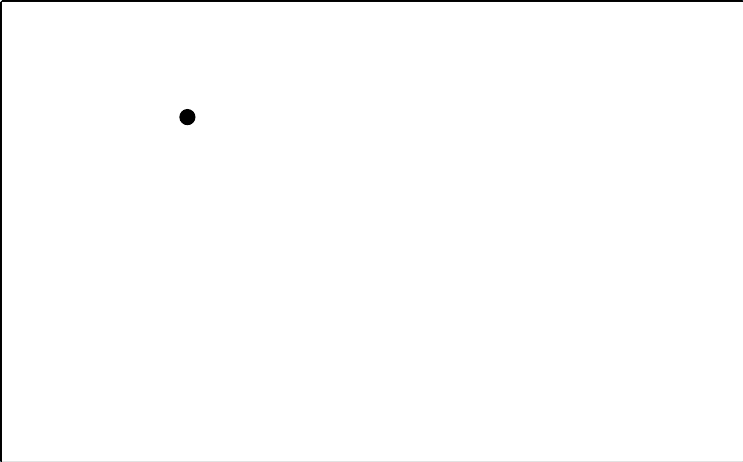 The quadratic function is defined by .Find the coordinates of  without using graphing technology. Show your reasoning.Diego finds his neighbor's baseball in his yard, about 10 feet away from a five-foot fence. He wants to return the ball to his neighbors, so he tosses the baseball in the direction of the fence.Function , defined by , gives the height of the ball as a function of the horizontal distance away from Diego.Does the ball clear the fence? Explain or show your reasoning.Clare says, “I know that  is an irrational number, so its decimal never repeats or terminates. I also know that  is a rational number, so its decimal repeats or terminates. But I don’t know how to add or multiply these decimals, so I am not sure if  and  are rational or irrational."Here is an argument that explains why  is irrational. Complete the missing parts of the argument.Let . If  were rational, then  would also be rational because . . . .But  is not rational because . . . .Since  is not rational, it must be . . . .Use the same type of argument to explain why  is irrational.(From Unit 7, Lesson 21.)The following expressions all define the same quadratic function.What is the -intercept of the graph of the function?What are the -intercepts of the graph?What is the vertex of the graph?Sketch a graph of the quadratic function without using technology. Make sure the -intercepts, -intercept, and vertex are plotted accurately.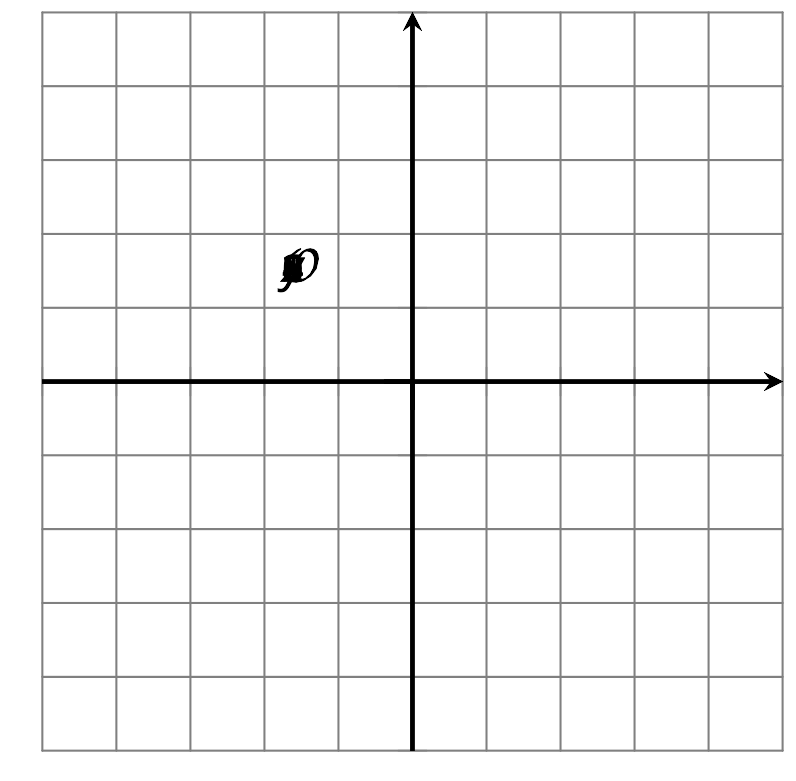 (From Unit 7, Lesson 22.)Here are two quadratic functions:  and .Andre says that both  and  have a minimum value, and that the minimum value of  is less than that of . Do you agree? Explain your reasoning.(From Unit 7, Lesson 23.)Function  is defined by the equation .Function  is represented by this graph.Which function has the smaller minimum? Explain your reasoning.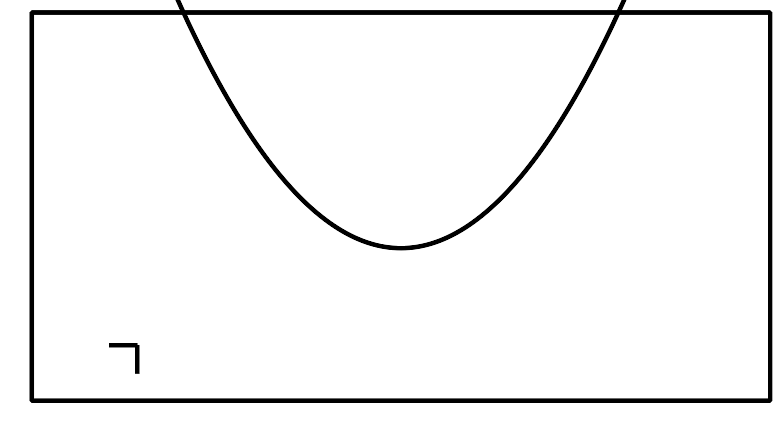 (From Unit 7, Lesson 23.)Without using graphing technology, sketch a graph that represents each quadratic function. Make sure the -intercepts, -intercept, and vertex are plotted accurately.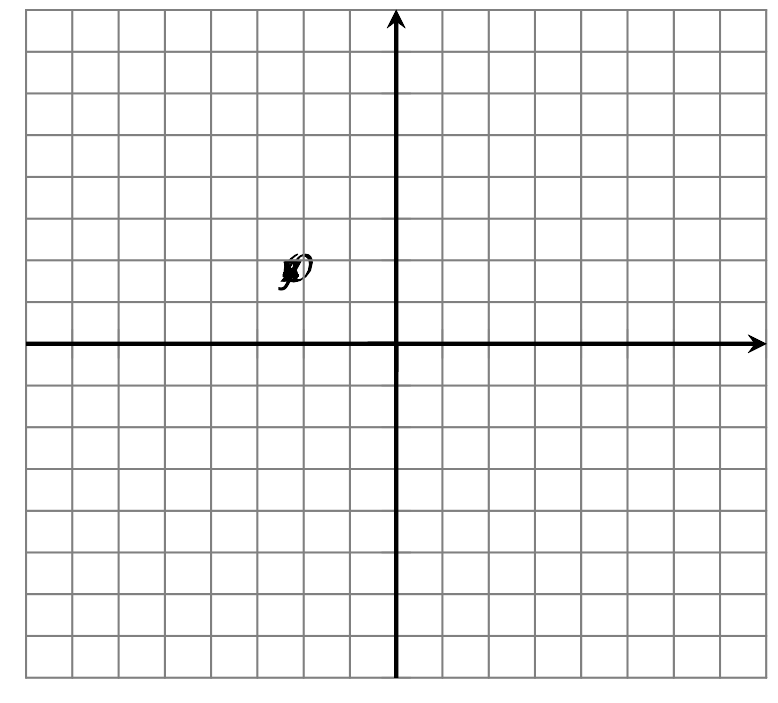 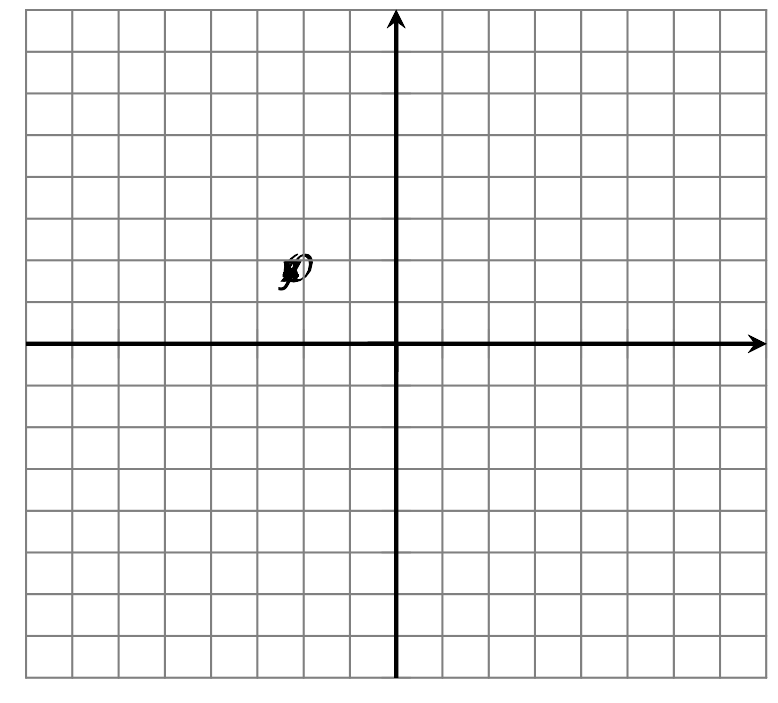 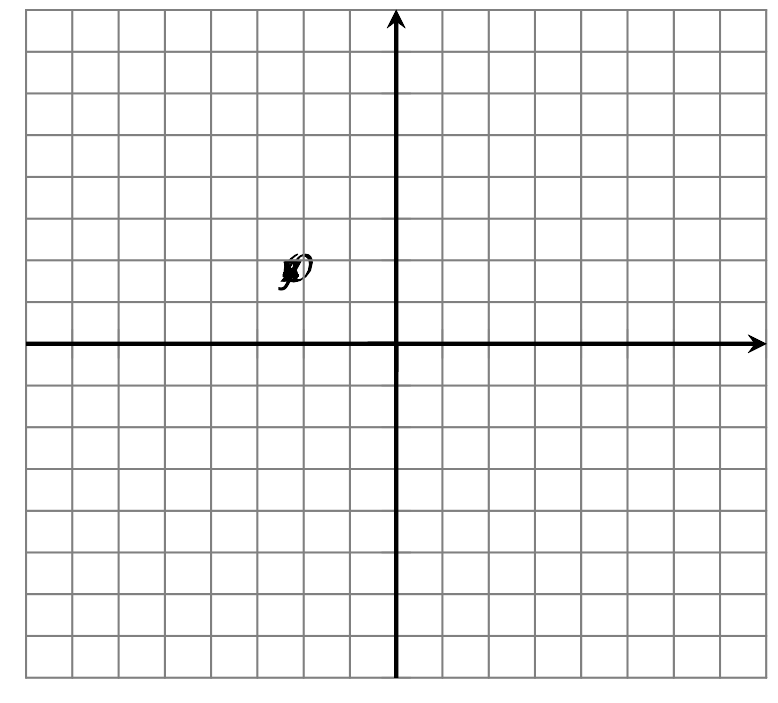 (From Unit 7, Lesson 22.)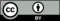 © CC BY 2019 by Illustrative Mathematics®